Aksijalni krovni ventilator EZD30-6AJedinica za pakiranje: 1 komAsortiman: 
Broj artikla: 0087.0403Proizvođač: MAICO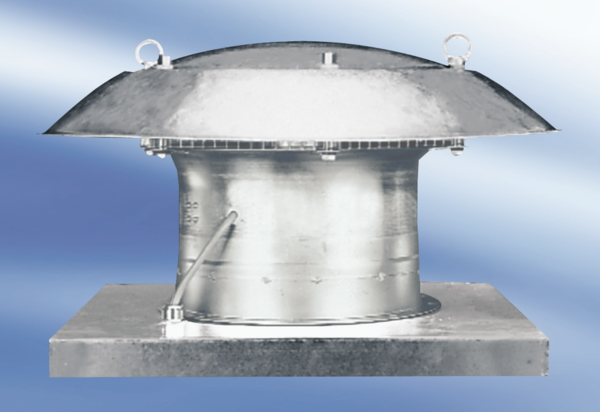 